AGENDAIssued on 21.2.2022, by:Liz Kelso, Town Clerk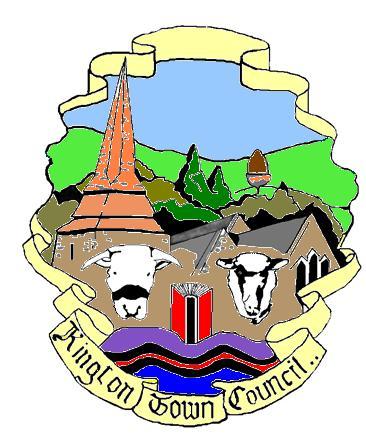 Kington Town CouncilEmail:  clerk@kingtontowncouncil.gov.uk Web site: www.kingtontowncouncil.gov.ukMembers of the Finance & General Purposes Committee you are hereby summoned to attend a remote meeting of theFinance and General Purposes CommitteeOn Monday 28th February 2022 at 4.00pmAtThe Old Police Station, Market Hall Street, Kington   Committee Members:Mayor Cllr. R. Widdowson, Deputy Mayor Cllr. Mrs. E. Banks, Deputy Mayor Cllr. M. Fitton, Cllrs R. Banks, T. Bounds, F. Hawkins, D. Redmayne, E. Rolls & I. Spencerfor the purpose of transacting the following businessFinance and General Purposes CommitteeOn Monday 28th February 2022 at 4.00pmAtThe Old Police Station, Market Hall Street, Kington   Committee Members:Mayor Cllr. R. Widdowson, Deputy Mayor Cllr. Mrs. E. Banks, Deputy Mayor Cllr. M. Fitton, Cllrs R. Banks, T. Bounds, F. Hawkins, D. Redmayne, E. Rolls & I. Spencerfor the purpose of transacting the following businessFinance and General Purposes CommitteeOn Monday 28th February 2022 at 4.00pmAtThe Old Police Station, Market Hall Street, Kington   Committee Members:Mayor Cllr. R. Widdowson, Deputy Mayor Cllr. Mrs. E. Banks, Deputy Mayor Cllr. M. Fitton, Cllrs R. Banks, T. Bounds, F. Hawkins, D. Redmayne, E. Rolls & I. Spencerfor the purpose of transacting the following businessTo note apologies, declarations of interest and requests for dispensationTo agree Minutes of the meeting held on 11th October 2021To note quarterly budget report for the period ending 30.12.2021To review financial impact of the following externally funded projects:Green Spaces fund project - Municipal GymWelcome Back Fund projectsGreat Places to Visit Fund projectsTo note report from Financial ExaminerTo consider applications for Community Grants and to make recommendation for payment to Full CouncilTo consider appointment of internal auditor for forthcoming year with a view to making a recommendation to full councilItems for the next agendaDate of next meeting